THANK YOU FOR YOUR FEEDBACKTHANK YOU FOR YOUR FEEDBACKTHANK YOU FOR YOUR FEEDBACKTHANK YOU FOR YOUR FEEDBACKTHANK YOU FOR YOUR FEEDBACK503 Unique pageviews on YourSay20%Of those we consulted, 20% were survivor advocacy groups15 We spoke with 15 stakeholders to better understand any ACT considerations for our reforms100% 
All applicable criminal justice recommendations are being progressed by the ACT Government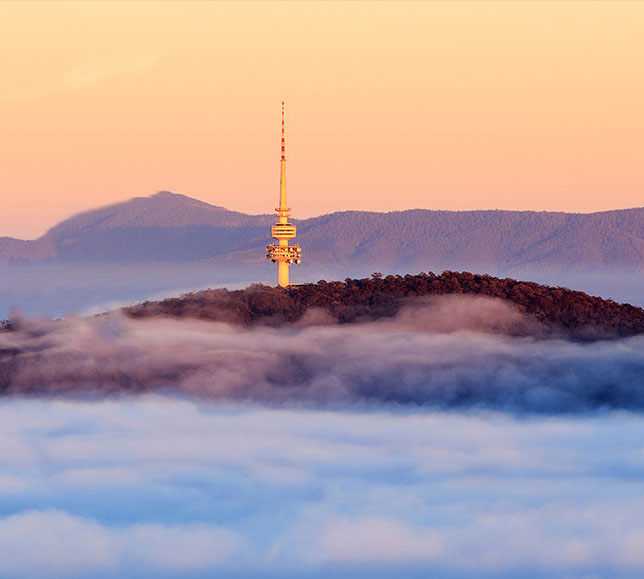 